Rapportführung Rapportführung in der AusbildungRapportziele: Die Teilnehmenden wissen, wann und wozu ein Rapport stattfindet,was behandelt wird und was vorzubereiten ist. Zusätzlich kann der Ausfluss aus dem Rapport anhand der Ziele überprüft werden. Beispiele von Zielen: −  Wissensstand ausgleichen −  Stand der Arbeiten ermitteln −  Anträge anhören und entscheiden−  Aufträge erteilen −  Mittel und Massnahmen koordinieren −  Weiteres Vorgehen regeln Mögliche Traktanden: Rapporte als FührungsinstrumentDie Rapporte sollen strukturiert und diszipliniert abgehalten werden. Die Traktandenliste mit den entsprechenden Aufträgen für die Vorbereitung muss den unterstellten Kadern frühzeitig abgegeben werden. Während im ersten Rapport die Absicht der Kommandantin / des Kommandanten bekanntgegeben wird und erste Aufträge an die Unterstellten erteilt werden, wird mit den weiteren Rapporten der Einsatz gesteuert.  Zentral geht es um: −  das Sicherstellen eines einheitlichen Wissensstands, −  die Auftragserteilung an die unterstellten Kader, −  die Aufnahme und Behandlung von Anträgen, −  die Klärung des Stands der Arbeiten, −  die Koordination der Schnittstellen (Material, Fahrzeuge, Arbeitsplätze), −  die Regelung der besonderen Belange.Wenn es die Situation zulässt, sind die Kader und Spezialistinnen / Spezialisten in den Prozess der Entscheidungsfindung mit einzubeziehen. Zum einen können sie die konkretesten Angaben über die zur Verfügung stehenden Mittel und Möglichkeiten liefern, zum andern fördert der Einbezug der Kader und Spezia- listinnen / Spezialisten deren Verständnis für die Problemstellung und die ihnen darin zugewiesene Aufgabe. Art, Umfang und Komplexität des Problems sowie die zur Verfügung stehende Zeit bestimmen die Anzahl, Dauer und Häufigkeit von Rapporten.RapportumfeldRapportvorbereitungen schaffen günstige Voraussetzungen zur Erreichung der Rapportziele. In der Regel bereitet eine bestimmte Person die Rapporte vor und führt sie auch, während die/der Chef/in des Führungsorgans entscheidet. Die Teilnehmenden bereiten knappe, klare und unmissverständliche Beiträge vor und visualisieren sie wenn immer möglich. Die Rollen in der Rapportführung sind im Vorfeld zu klären.  Rapport-ChecklisteIn der AusbildungsvorbereitungIn der Ausbildungsdurchführung−  Ziele des Rapports  −  Orientierung über den Dienstanlass −  Stand der Vorbereitungen  −  Erteilen von Aufträgen  −  Anträge  −  Organisatorisches  −  Weiteres Vorgehen  −  Umfrage  −  Nächster Rapport −  Ziel des Rapports  −  Stand der Arbeiten (Personelles,      Materielles, usw.)  −  Logistische Belange (Verpflegung,     Transporte, usw.)  −  Einrücken  −  Erreichbarkeit  −  Administratives  −  Umfrage  −  Nächster Rapport Vor dem EinstatzbeginnWährend des Einsatzes−  Ziele des Rapports  −  Orientierung über die Lage −  Absicht des Kommandanten  −  Aufträge−  Anträge (Sofortmassnahmen, andere Massnahmen) −  Weiteres Vorgehen (Besonderes)  −  Zeitplanung  −  Umfrage  −  Nächster Rapport −  Ziel des Rapports  −  Orientierung über die Lage −  Stand der Arbeiten (Personelles,      Materielles, usw.)  −  Anträge−  Entscheid und Auftragserteilung −  Zeitplanung −  Umfrage  −  Nächster Rapport Was ist der Sinn und Zweck eines Rapportes?Was ist der Sinn und Zweck eines Rapportes?□  Wissenstand Abgleich □  Verfügbare Mitteln □  Probleme & Bedürfnisse mitteilen □  Entscheidungen treffen□  Kontakte knüpfen + Angaben (Tel Nr) □  Absicht und Aufträge klar □  Weiteres Vorgehen / Aufträge klären □  Sicht nächste GeländekammerWas begünstigt einen gelungenen Rapport?Was begünstigt einen gelungenen Rapport?□  Kurz / Knapp / Knackig □  Traktandenliste sichtbar□  Auftrag klar □  Strukturiert □  Möglichst viele Infos □  Köpfe kennen □  Klarheit schaffen □  Immer gleiche Reihenfolge□  Funk & Telefon aus □  Aktiv Denken, Handeln und Respekt □  Ruhiger Raum / Standort □  Lösungsorientiert □  Eigene Kompetenzen der  Organisation kennen □  Struktur geplant und bekannt □  Rapport ist geführtWas ist für einen erfolgreichen Rapport hinderlich?Was ist für einen erfolgreichen Rapport hinderlich?□  Abweichung von Traktanden □  Keiner führt □  Keine Struktur □  Ausschweifen □  Nebengespräche □  Klingeln des Smartphones□  Infos vorenthalten□  Immer andere Vertreter□  Eigene Mittel nicht  à jour □  Bedingt Auftrag entgegennehmen□  Probleme selbst bewältigen wollen &Bedürfnisse nicht mitteilenRapport Vorkurs 1 + 2TraktandenInhalteBemerkungen1. Begrüssung2. Ziel des RapportesOrganisatorischAdministrativ2. Ziel des RapportesOrganisatorischAdministrativ3. Ausbildungsziele / AusbildungsinhalteWK Konzept Vorgaben JahresplanungThema AusbildungsblöckeÜbungen / Einsätze3. Ausbildungsziele / AusbildungsinhalteWK Konzept Vorgaben JahresplanungThema AusbildungsblöckeÜbungen / Einsätze3. Ausbildungsziele / AusbildungsinhalteWK Konzept Vorgaben JahresplanungThema AusbildungsblöckeÜbungen / Einsätze4. PersonellesMannschaftslisteDispensationenBenötigte SpezialistenKaderplanung4. PersonellesMannschaftslisteDispensationenBenötigte SpezialistenKaderplanung4. PersonellesMannschaftslisteDispensationenBenötigte SpezialistenKaderplanung5. Arbeitsplätze Geeignete StandorteRäumlichkeitenReservationen / KontakteTermin Rekognoszieren5. Arbeitsplätze Geeignete StandorteRäumlichkeitenReservationen / KontakteTermin Rekognoszieren5. Arbeitsplätze Geeignete StandorteRäumlichkeitenReservationen / KontakteTermin Rekognoszieren6. MateriellesSpezielle MaterialbestellungVerbrauchs- Fremdmaterial(Meldung / Abklärung mit Material verantwortlichen)6. MateriellesSpezielle MaterialbestellungVerbrauchs- Fremdmaterial(Meldung / Abklärung mit Material verantwortlichen)6. MateriellesSpezielle MaterialbestellungVerbrauchs- Fremdmaterial(Meldung / Abklärung mit Material verantwortlichen)7. TransporteFahrzeugplanung /res.Spezial Fahrzeuge7. TransporteFahrzeugplanung /res.Spezial Fahrzeuge8. VerpflegungVerpflegungsstandortZeiten / Spez. Kostformen8. VerpflegungVerpflegungsstandortZeiten / Spez. Kostformen9. Pendenzen / VerantwortlichkeitenC Ausb / Kp Kdt / ZfhrProv. ArbeitsprogrammLektionsaufträge Detail Arbeitsprogramm9. Pendenzen / VerantwortlichkeitenC Ausb / Kp Kdt / ZfhrProv. ArbeitsprogrammLektionsaufträge Detail Arbeitsprogramm9. Pendenzen / VerantwortlichkeitenC Ausb / Kp Kdt / ZfhrProv. ArbeitsprogrammLektionsaufträge Detail Arbeitsprogramm10. VerschiedenesNächster RapportRapport KVKTraktandenInhalteBemerkungen1. Begrüssung2. Ziel des RapportesOrganisatorischAdministrativ- Auftragserteilung2. Ziel des RapportesOrganisatorischAdministrativ- Wissenstand Abgleich 3. Ausbildungsziele / AusbildungsinhalteThema AusbildungsblöckeArbeitsprogrammZeitplanungÜbungen / Einsätze- Erteilen von Aufträgen3. Ausbildungsziele / AusbildungsinhalteThema AusbildungsblöckeArbeitsprogrammZeitplanungÜbungen / Einsätze- Erwartungen Lektionsvorbereitung 3. Ausbildungsziele / AusbildungsinhalteThema AusbildungsblöckeArbeitsprogrammZeitplanungÜbungen / Einsätze- TN beschäftigt und gefordert4. PersonellesMannschaftslisteDispensationenTelefonlisteKaderanwärter4. PersonellesMannschaftslisteDispensationenTelefonlisteKaderanwärter4. PersonellesMannschaftslisteDispensationenTelefonlisteKaderanwärter5. Arbeitsplätze Reservierte StandorteRäumlichkeiten / SchlüsselGeeignete StandorteRotationsablauf / VS Zeiten5. Arbeitsplätze Reservierte StandorteRäumlichkeiten / SchlüsselGeeignete StandorteRotationsablauf / VS Zeiten5. Arbeitsplätze Reservierte StandorteRäumlichkeiten / SchlüsselGeeignete StandorteRotationsablauf / VS Zeiten6. MateriellesBereits bestelltes MaterialMaterialbestellungenMaterialfassungBekleidung6. MateriellesBereits bestelltes MaterialMaterialbestellungenMaterialfassungBekleidung6. MateriellesBereits bestelltes MaterialMaterialbestellungenMaterialfassungBekleidung7. TransporteFahrzeugzuteilungAnhängerzuteilung7. TransporteFahrzeugzuteilungAnhängerzuteilung8. VerpflegungVerpflegungsstandortZeiten / Spez. Kostformen8. VerpflegungVerpflegungsstandortZeiten / Spez. Kostformen9. Pendenzen / VerantwortlichkeitenZfhr / Grfhr / MatwLektionsaufträge Handspick / HilfsmittelRisikobeurteilung / Notfall- Anträge9. Pendenzen / VerantwortlichkeitenZfhr / Grfhr / MatwLektionsaufträge Handspick / HilfsmittelRisikobeurteilung / Notfall9. Pendenzen / VerantwortlichkeitenZfhr / Grfhr / MatwLektionsaufträge Handspick / HilfsmittelRisikobeurteilung / Notfall10. VerschiedenesNächster Rapport- Weiteres VorgehenRapport Kader WK Start TraktandenInhalteBemerkungen1. Begrüssung2. Ziel des RapportesOrganisatorischAdministrativ- Wissenstand Abgleich2. Ziel des RapportesOrganisatorischAdministrativ- Vorbereitungen überprüfen3. PersonellesAppelllisteAbwesenheitenSan Eintritt Gruppeneinteilungen3. PersonellesAppelllisteAbwesenheitenSan Eintritt Gruppeneinteilungen3. PersonellesAppelllisteAbwesenheitenSan Eintritt Gruppeneinteilungen4. Tagesprogramm / ErwartungenArbeitsprogrammZeitplanung / RotationablaufErwartungen des Zfhr- Erwartungen Ausbildung / Einsatz kommuniziert4. Tagesprogramm / ErwartungenArbeitsprogrammZeitplanung / RotationablaufErwartungen des Zfhr- TN beschäftigt und gefordert (TN Aktivität)4. Tagesprogramm / ErwartungenArbeitsprogrammZeitplanung / RotationablaufErwartungen des Zfhr5. Arbeitsplätze Standorte eingerichtetRäume offen / SchlüsselWitterungsangepasst5. Arbeitsplätze Standorte eingerichtetRäume offen / SchlüsselWitterungsangepasst5. Arbeitsplätze Standorte eingerichtetRäume offen / SchlüsselWitterungsangepasst6. MateriellesBereitgestellt / geordnetVollständig / EinsatztauglichAnzahl genügend? Pro TNBekleidung6. MateriellesBereitgestellt / geordnetVollständig / EinsatztauglichAnzahl genügend? Pro TNBekleidung6. MateriellesBereitgestellt / geordnetVollständig / EinsatztauglichAnzahl genügend? Pro TNBekleidung7. SicherheitSicherheitsvorschriftenRisikobeurteilungNotfallplanung- Standort erste Hilfe bekannt7. SicherheitSicherheitsvorschriftenRisikobeurteilungNotfallplanung- bei Unfall Meldung an Vorgesetzten7. SicherheitSicherheitsvorschriftenRisikobeurteilungNotfallplanung8. Verpflegung / TransporteVerpflegungslisteFührerausweis Kontrolle8. Verpflegung / TransporteVerpflegungslisteFührerausweis Kontrolle9. ErreichbarkeitenVerbindungslisteFunkverbindungskontrolle9. ErreichbarkeitenVerbindungslisteFunkverbindungskontrolle10. VerschiedenesNächster Rapport- Weiteres Vorgehen / KurseröffnungRapport Kader WK Auswertung TraktandenInhalteBemerkungen1. Begrüssung2. Ziel des RapportesLehren / ErkenntnisseAuswerten und festhalten 2. Ziel des RapportesLehren / ErkenntnisseAuswerten und festhalten 3. Materiellesdefektes Materialverlorenes MaterialFahrzeuge / SchlüsselEinsatzbereitschaft erstellt3. Materiellesdefektes Materialverlorenes MaterialFahrzeuge / SchlüsselEinsatzbereitschaft erstellt3. Materiellesdefektes Materialverlorenes MaterialFahrzeuge / SchlüsselEinsatzbereitschaft erstellt4. RückblickKp Kdt /Zfhr/GrfhrResümee ArbeitsplätzeInfo Stand ArbeitSpez. Vorkommnisse4. RückblickKp Kdt /Zfhr/GrfhrResümee ArbeitsplätzeInfo Stand ArbeitSpez. Vorkommnisse4. RückblickKp Kdt /Zfhr/GrfhrResümee ArbeitsplätzeInfo Stand ArbeitSpez. Vorkommnisse5. WK-AuswertungZielerreichungStärken / SchwachpunktAEK   (Aussage / Erkenntnis / Konsequenz)Nicht nur Fehler auch Erfolgsfaktoren sichtbar machen5. WK-AuswertungZielerreichungStärken / SchwachpunktAEK   (Aussage / Erkenntnis / Konsequenz)5. WK-AuswertungZielerreichungStärken / SchwachpunktAEK   (Aussage / Erkenntnis / Konsequenz)6. AnträgeVerbesserungsvorschläge6. AnträgeVerbesserungsvorschläge7. Personellesdisziplinarische MassnahmenKaderanwärter7. Personellesdisziplinarische MassnahmenKaderanwärter8. Pendenzen / VerantwortlichkeitenKp Kdt / ZfhrVerfassen WK Bericht Ablage Fotos8. Pendenzen / VerantwortlichkeitenKp Kdt / ZfhrVerfassen WK Bericht Ablage Fotos8. Pendenzen / VerantwortlichkeitenKp Kdt / ZfhrVerfassen WK Bericht Ablage Fotos9. VerschiedenesNächste DienstleistungDank für die Arbeit9. VerschiedenesNächste DienstleistungDank für die Arbeit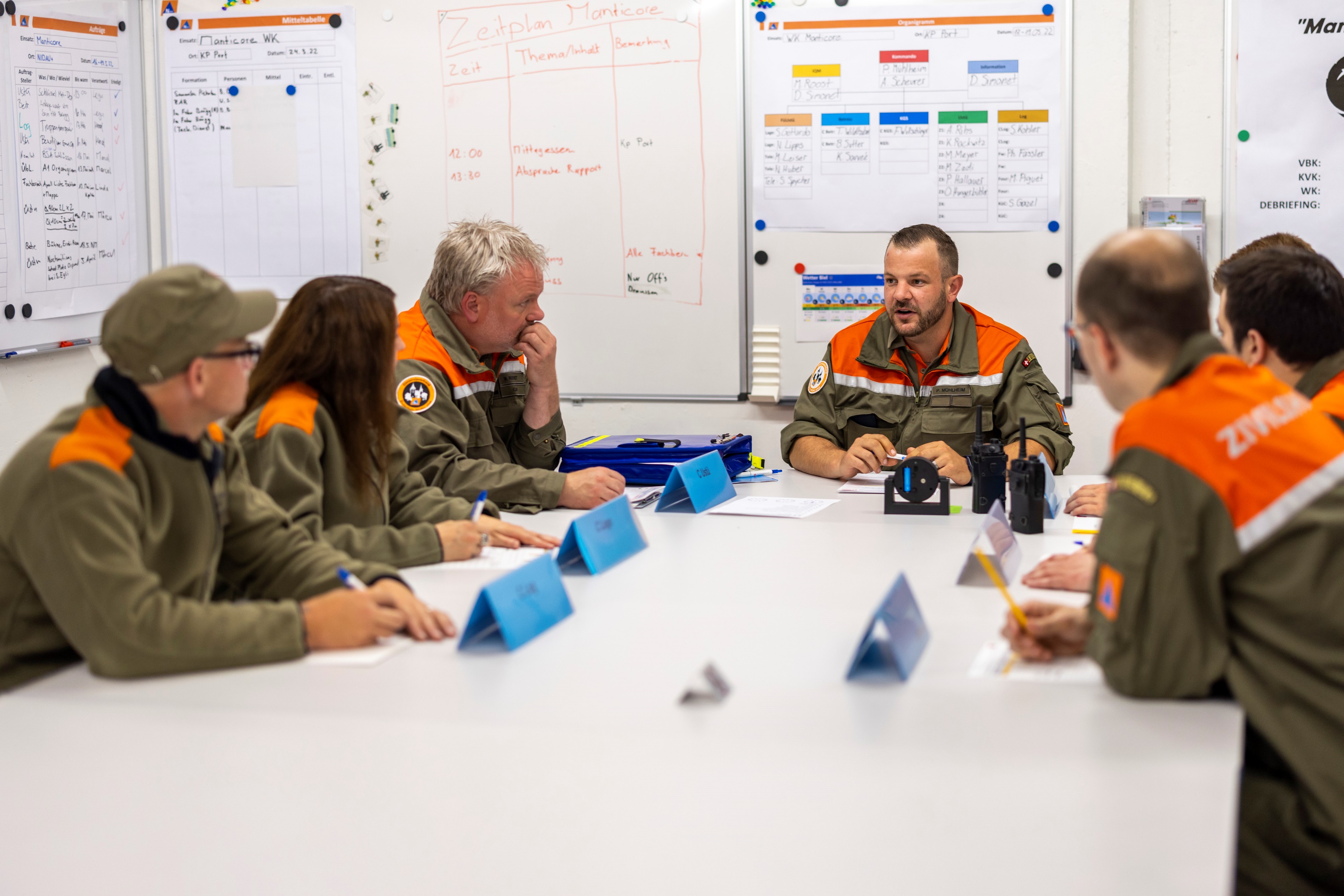 